TEHNISKĀ SPECIFIKĀCIJA/ TECHNICAL SPECIFICATION Nr. TS 2733.xxx v1Kabeļu strāvmaņi, releju aizsardzībai/ Cable current transformers, relay protectionAttēlam ir informatīvs raksturs/ The image is informative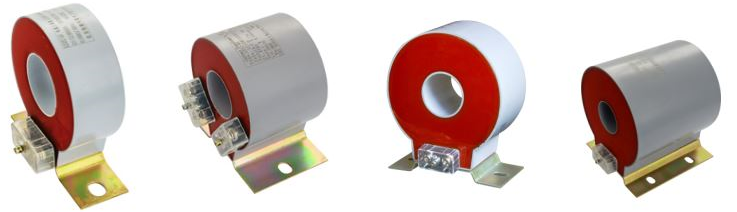 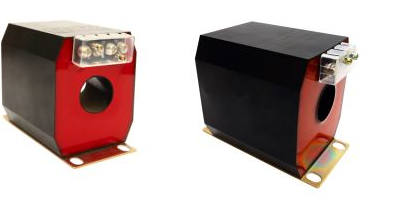 Nr./ NoApraksts/ DescriptionMinimālā tehniskā prasība/ Minimum technical requirementPiedāvātās preces konkrētais tehniskais apraksts/ Specific technical description of the offered productAvots/ SourcePiezīmes/ RemarksVispārīgā informācija/ General informationRažotājs (nosaukums, atrašanās vieta)/ Manufacturer (name and location)Norādīt informāciju/ Specify2733.001 Strāvmainis kabeļu, 5P20, releju aizsardzība 75/1A/ Cable current transformer, relay protection, 75/1A Tipa apzīmējums/ Type reference 2733.002 Strāvmainis kabeļu, 5P20, releju aizsardzība 100/1A/ Cable current transformer, relay protection, 100/1ATipa apzīmējums/ Type reference 2733.003 Strāvmainis kabeļu, 5P20, releju aizsardzība 150/1A/ Cable current transformer, relay protection, 150/1ATipa apzīmējums/ Type reference 2733.004 Strāvmainis kabeļu, 5P20, releju aizsardzība 200/1A/ Cable current transformer, relay protection, 200/1ATipa apzīmējums/ Type reference 2733.005 Strāvmainis kabeļu, 5P20, releju aizsardzība 300/1A/ Cable current transformer, relay protection, 300/1ATipa apzīmējums/ Type reference 2733.006 Strāvmainis kabeļu, 5P10, releju aizsardzība 400/1A/ Cable current transformer, relay protection, 400/1ATipa apzīmējums/ Type reference 2733.007 Strāvmainis kabeļu, 5P10, releju aizsardzība 600/1A/ Cable current transformer, relay protection, 600/1ATipa apzīmējums/ Type reference 2733.008 Strāvmainis kabeļu, 5P10, releju aizsardzība 1000/1A/ Cable current transformer, relay protection, 1000/1ATipa apzīmējums/ Type reference Parauga piegāde laiks tehniskajai izvērtēšanai (pēc pieprasījuma), darba dienas/ Delivery time for sample technical check(on request), working daysNorādīt vērtību/ SpecifyStandarti/ StandartsAtbilstība standartam/ According standarts IEC 61869-1, IEC 61869-2Atbilst/ ConfirmDokumentācija/ DocumentationIr iesniegts preces attēls, kurš atbilst sekojošām prasībām/An image of the product that meets the following requirements has been submitted:".jpg" vai “.jpeg” formātā/ ".jpg" or ".jpeg" formatizšķiršanas spēja ne mazāka par 2Mpix/ resolution of at least 2Mpixir iespēja redzēt  visu preci un izlasīt visus uzrakstus, marķējumus uz tā/ the complete product can be seen and all the inscriptions markings on it can be readattēls nav papildināts ar reklāmu/ the image does not contain any advertisementAtbilst/ ConfirmOriģinālā lietošanas instrukcija sekojošās valodās /Original instructions for use in the following languagesLV vai ENIesniegta deklarācija ar pielikumiem par atbilstību standartam IEC 61869-1, IEC 61869-2/ Declaration of Conformity with annexes to standard IEC 61869-1, IEC 61869-2 has been submittedAtbilst/ CompliantVides nosacījumi/ Environmental conditionsMinimālā darba temperatūra (atbilstoši p.14. dokumentācijai)/ Lowest working temperature (according p.14. documentation) -25ºCMaksimālā darba temperatūra (atbilstoši p.14. dokumentācijai)/ Highest temperature (according p.14. documentation)+40ºCMitrums/ Rated humidity85%Tehniskā informācija/ Technical informationFrekvence/ Frequency50HzNominālais spriegums/ Rated voltage0,72kVNomināla primāra strāva (atbilstoši p. 2-9 norādītajam)/ Rated primary current  (according specified in p. 2-9)75A, 100A, 150A, 200A, 300A, 400A, 600ANomināla sekundāra strāva/ Rated secondary current1APrecizitātes klase (atbilstoši p. 2-9 norādītajam) / Accuracy class (according specified in p. 2-9)5P10, 5P20Nomināla jauda / Rated power output5VATermiskas izturības strāva (Ith)/ Rated short-time thermal current (Ith)16kAPārbaudes spriegums 50Hz 1minūte/ Insulation test voltage 50 Hz 1 min.3kVSekundārais vadu pievienojums (S1-S2)/ Secondary conductor terminals (S1-S2)4mm2Konstrukcija/ ConstructionIekštipa izpildījums/ Indoor operatedAtbilst/ConfirmPrimārais tinums-vidēja sprieguma kabelis/ primary winding is a power cableAtbilst/ConfirmAr fiksācijas pamatni/ With fixing baseAtbilst/ConfirmAr sekundāro tinumu spaiļu nosedzošu kārbu/ Sealable secondary terminal boxAtbilst/ConfirmDiametrs/Window diameter45mm